UPDATE  PROTOCOL COVID 19 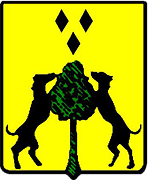 Voetbalvereniging Heerjansdam (Versie 19.05.2021)Dankzij de verdere versoepelingen inzake COVID-19 per 19 mei 2021 ontstaat er weer een nieuwe situatie.Hierna de nieuw ontstane situatie voor onze vereniging op een rijtje:Buiten sporten boven de 27 jaar in groepsverband kan weer, maar er zijn wel voorwaarden. Dit mag met maximaal 30 personen en iedereen houdt 1,5 meter afstand. Wedstrijden en publiek blijven niet toegestaan. Kinderen en jongeren tot en met 17 jaar mochten al trainen en onderlinge wedstrijdjes (van dezelfde club) spelen. 1,5 afstand houden is niet verplicht.Kleedkamers en douches blijven dicht. Binnen sporten is weliswaar ook toegestaan, maar gezien de daarvoor geldende (complexe) regels en het aflopende seizoen heeft het bestuur besloten om onze zaal gesloten te houden.Eveneens goed nieuws is dat ons buitenterras ook weer open mag. Wij hebben er voor gekozen om dit enkel op zaterdagen (vanaf 22 mei a.s.) te doen en wel tussen 12:00 uur en 18:00 uur. Verder gebeurt dit overeenkomstig de daarvoor door de overheid gestelde horeca-voorwaarden (waaraan wij ons strikt dienen te houden om een eventuele bekeuring/sluiting te voorkomen). Deze zijn als volgt: Bij klachten blijf je thuis.Er geldt een verplichte reservering van zitplaatsen. Dit kan in onze situatie bij aankomst.Aan een tafel zitten maximaal 2 personen op 1,5 meter afstand. Tenzij het gaat om personen uit hetzelfde huishouden en kinderen tot en met 12 jaar.Per buitenterras geldt een maximum van 50 personen.Een –papieren- gezondheidscheck en een verzoek om te registreren zijn verplicht.De terrasbezoekers blijven zoveel mogelijk zitten. Verplaatsen gebeurt niet onnodig.Geforceerd stemgebruik (b.v. zingen/schreeuwen) is niet toegestaan.Er is geen zelfbediening.Alleen voor toilet- en garderobebezoek of om te betalen mogen bezoekers naar binnen. Hierbij moet een mondkapje worden gedragen.Er wordt zoveel mogelijk contactloos betaald.De basisregels blijven gelden, zoals 1.5 meter afstand en het (binnen) dragen van een mondkapje.